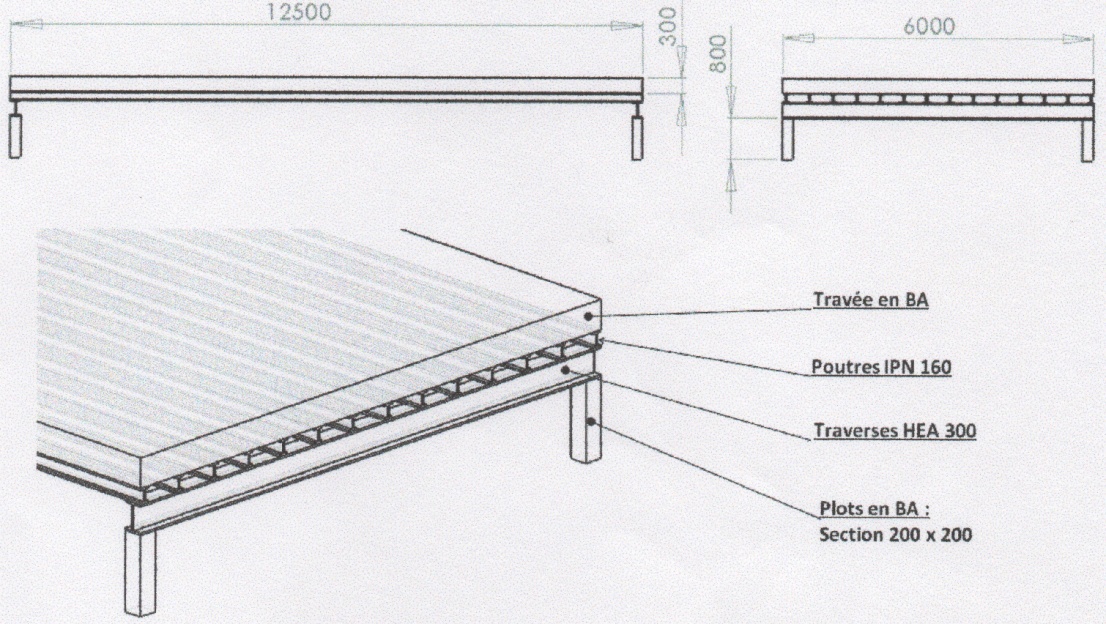 Une travée en béton armé (BA) de longueur 12,5 m et de largeur 6 m repose sur une structure métallique elle-même en appui sur quatre plots (résistance à la rupture du béton ordinaire = 30 MPa).On souhaite déterminer si la contrainte de compression subie par chacun des plots est acceptable.Déterminer le poids total de la structure en complétant le tableau ci-dessous :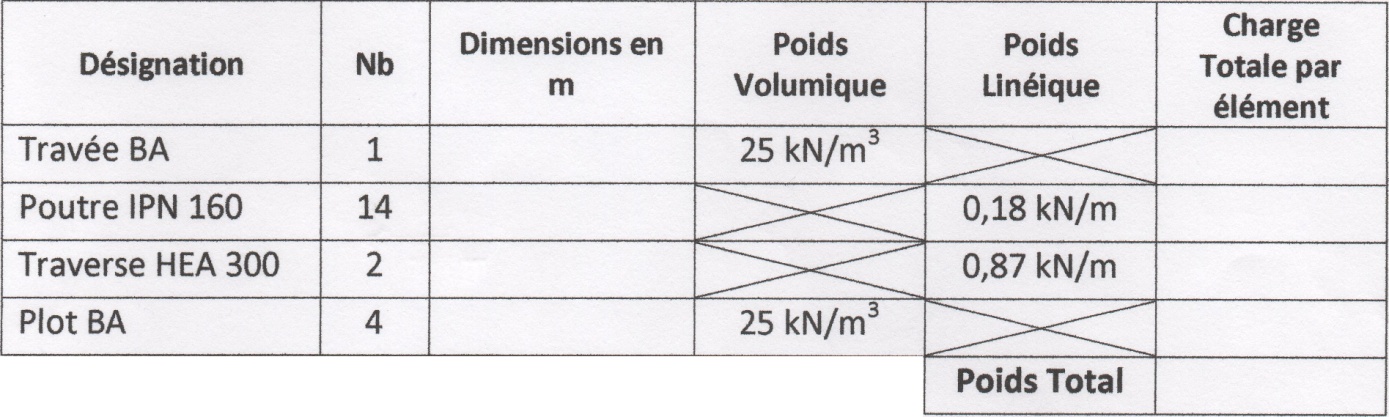 Calculer la charge N encaissée par un plot.Calculer la contrainte de compression subie par un plot.Valider le dimensionnement du plot par rapport aux calculs de compression.TD : COMPRESSION D’UNE DALLE DE BÉTON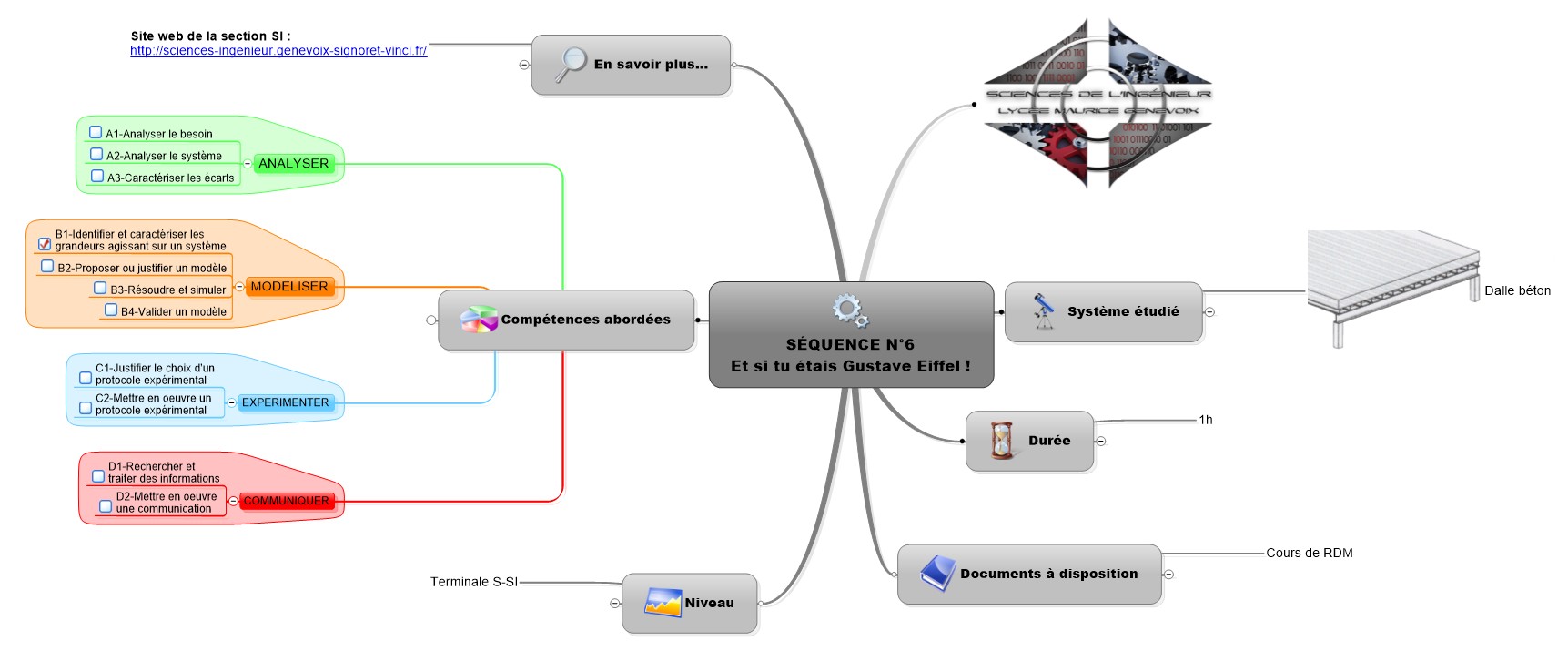 